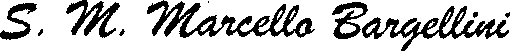 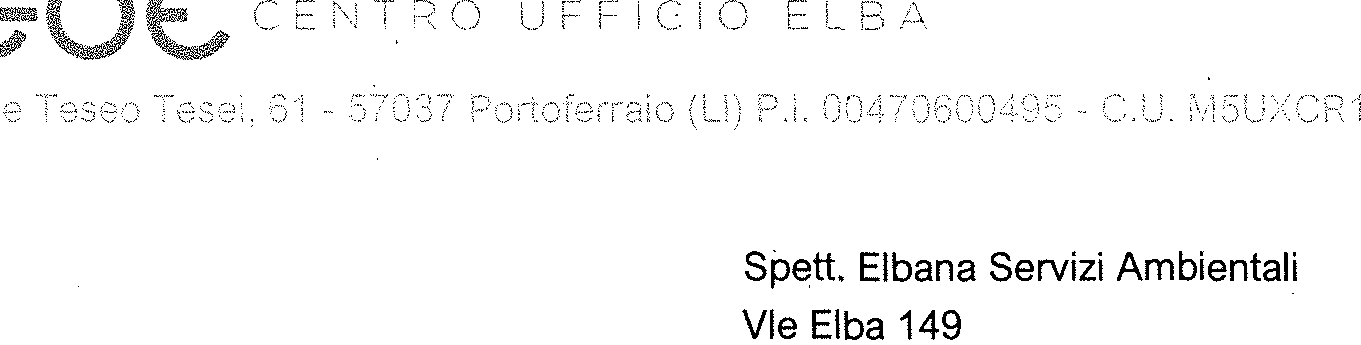 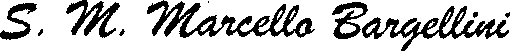 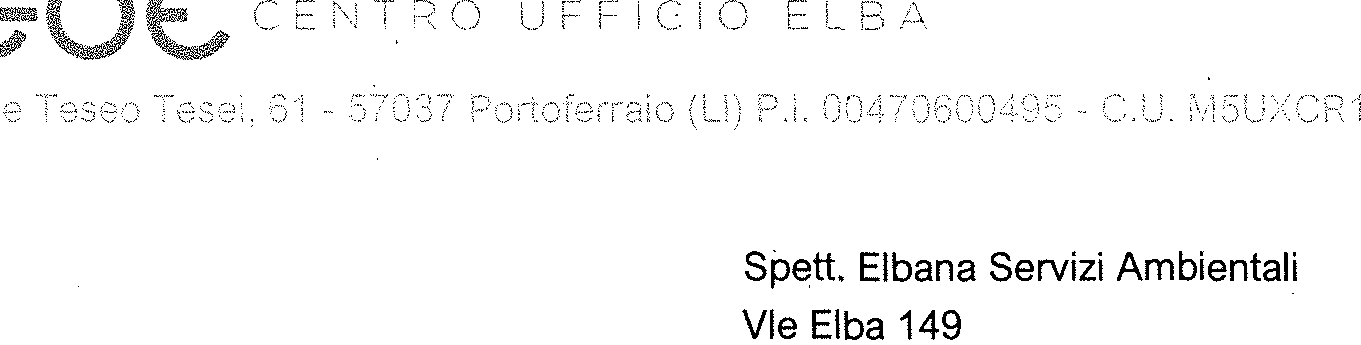 G.A. del DirettoreOggetto Completamento Fornitura ed is†allozione sistemi compIe†a†oIn riferiI\ ento alla fornitura delle attrezzature hardware e software aggiudicati con verbale gara protocollo 88/2023 del 27/02/2023 aggiudicazione Protocollo 212/2023, con emissione nos†ra fattura 821/00 dl 29/03/2023 di €. 33.112,02 iva incluso e detratto dello split payement 'g. 27.141,00, facciamo presente che da parte nostre sono state ottemperate tutte le richieste, le attrezzature sono tutte configurate come da vostra richiesta.Restiamo a disposizione per qualsiasi chiarimento.Cordiali salu†im.bar elli i	E.S,A  ’SPA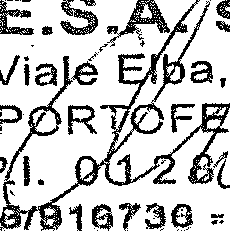 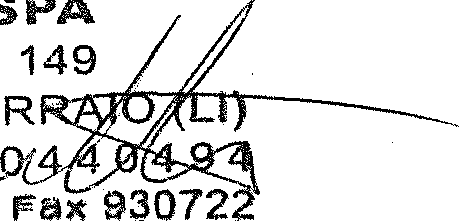 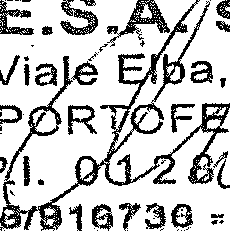 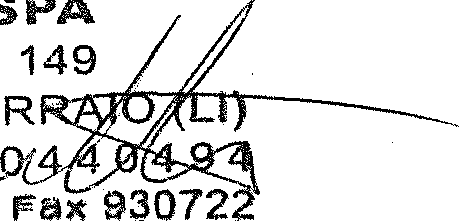 Viaè	a,149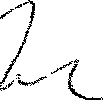 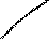 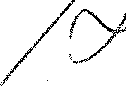 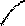 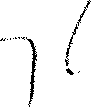 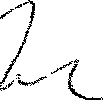 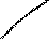 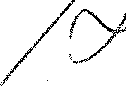 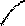 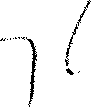 57037 P  R	F  RC.F. e P I.	%Tal, Oi2 ..	1B7NO .- Ptix 9?072FC	U	6+39 0565 916290 cueIba@elba2000.it - centro@legalmail.it centroufficioelba.it